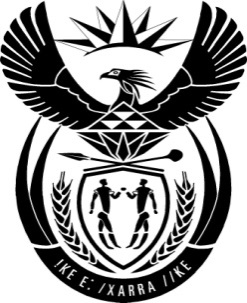 THE PRESIDENCY:  REPUBLIC OF SOUTH AFRICAPrivate Bag X1000, Pretoria, 0001NATIONAL ASSEMBLYQUESTIONS FOR WRITTEN REPLYQUESTION NO:	2502Date Published:	26June 2015Mr G R Davis (DA) to ask the President of the Republic: Was he aware of (a) the removal of certain persons (names furnished) by the SA Broadcasting Corporation board and (b) the parliamentary legal opinion commissioned by the Portfolio Committee on Communications (details furnished)?Did he consider the parliamentary legal opinion when appointing a certain person (name furnished); if not, why not; if so, why did he reject the findings of the parliamentary legal opinion?Did he seek legal advice on the specified issue; if so, did the advice differ from that of the parliamentary legal opinion?Reply: The three former Non-Executive Directors of the SABC were removed by the Board of Directors of the SABC in terms of section 71 of the Companies Act 71 of 2008.The Minister of Communications as the shareholder representative in respect of the SABC SOC Ltd had informed me to note the resolution of the SABC Board of Directors in respect of the removal of the said Non-Executive Directors.In making any appointment, I apply my mind to all aspects deserving of consideration.